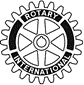 Dates of Missed Meals:Member Name:  _________________________________	Total Meals Missed:_______________Signed:	____________________________________________	Date: ___________________________